1º Medio – Artes visualesGUÍA Nº 1Semana del 6 al 10 de abril.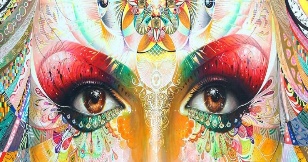 Ejercicio nº1.- Materiales:Lápices de colores, idealmente crayones (o lápiz mina)Hoja blanca.Creatividad. En la hoja de papel blanco realizar 6 cuadrados de 5x5cms cada uno.Buscar objetos o superficies con textura y ubicarlos sobre esta.  Con un lápiz de color frotar o pintar sobre la hoja para marcar la texturaNota: poner una textura distinta en cada cuadrado. 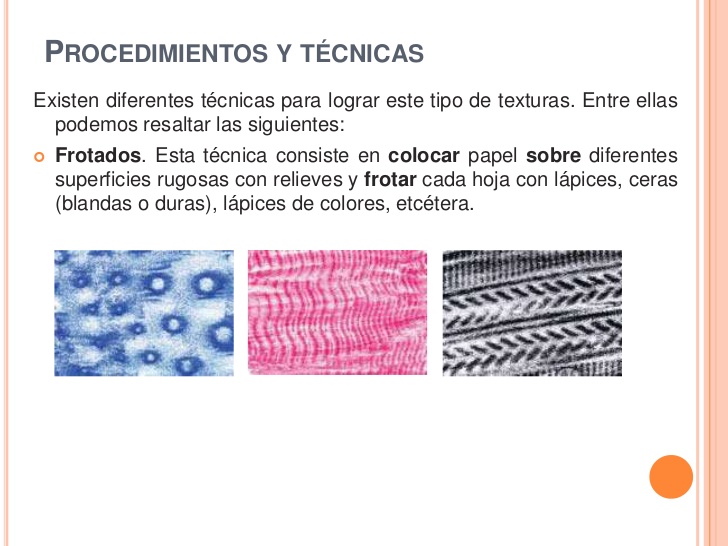 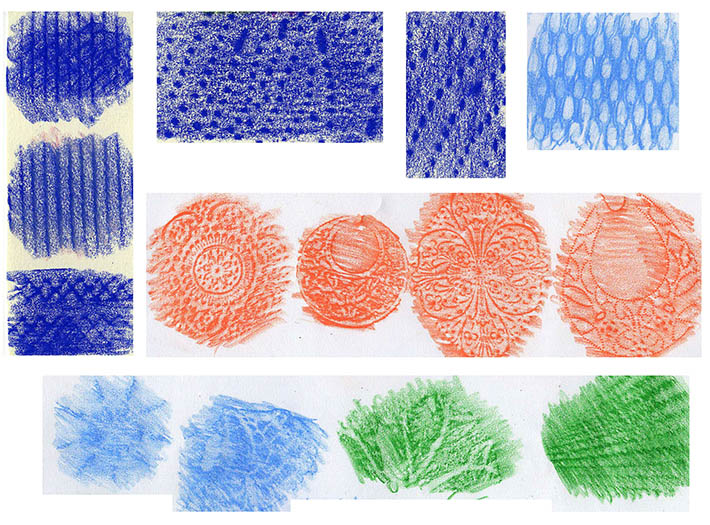 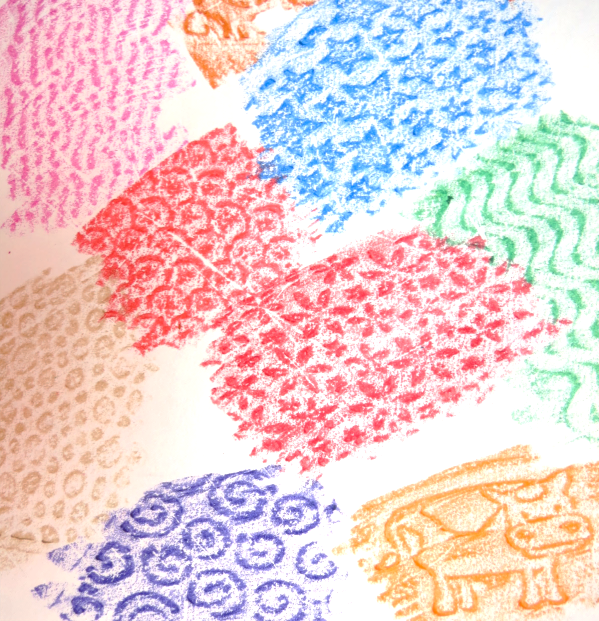 Una vez finalizado, pegar las texturas en su cuaderno en forma limpia y ordenada.5.	Escribir reflexión y apreciaciones del ejercicio realizado. ( ¿Fue difícil?, ¿lo habían hecho antes? ¿Qué les pareció? ¿Cambiarían algo?, etc…)EJERCICIO 2En cuaderno, croquera u hoja blanca, realizar dibujo libre.Pasos a seguir:Hacer margen de 1 cms. A la hoja en la que trabajaras.Realizar dibujo libre, con lápiz grafito. Aplicar color con diferentes texturas creadas por ti.Ejemplos: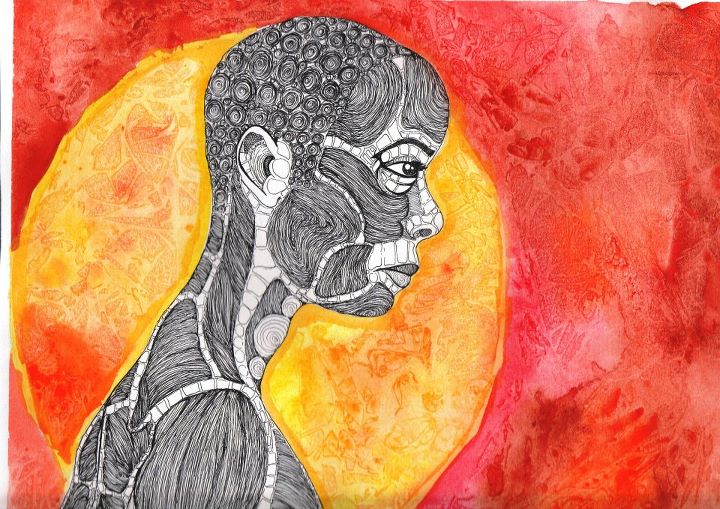 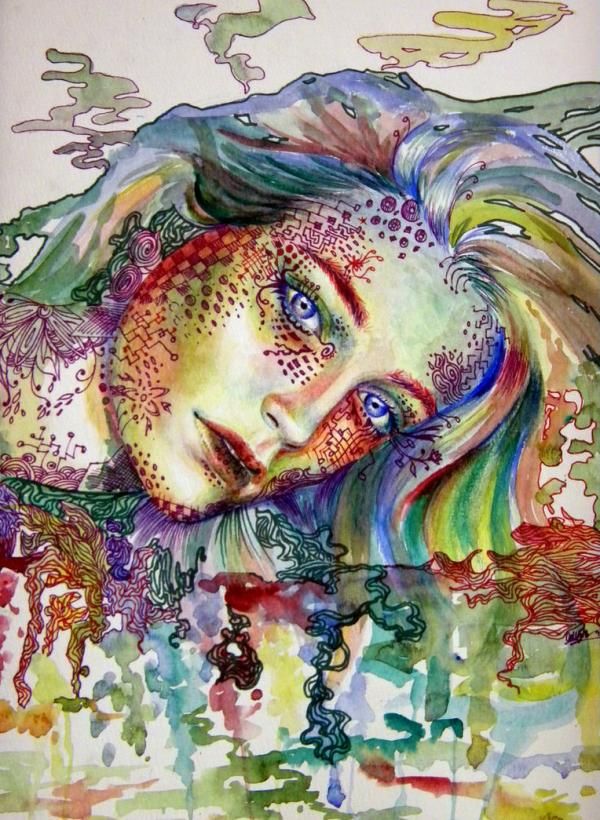 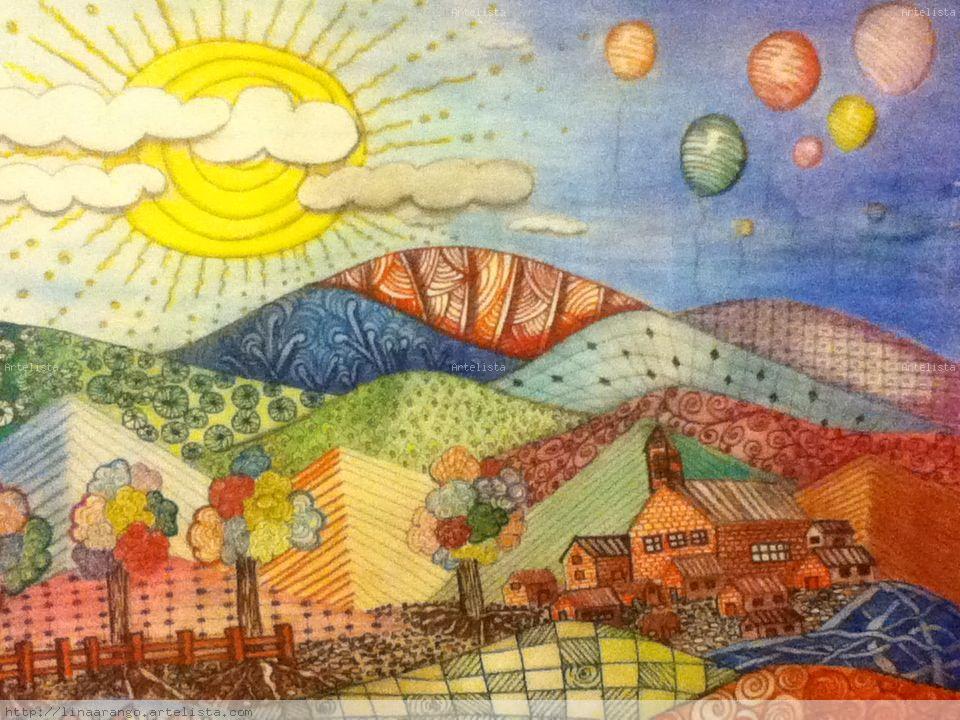 